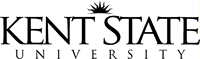 Division of Graduate StudiesRequest for Exception to Full-Time Enrollment Requirement for Graduate Assistant AppointeesThis form is to be used for Graduate Assistants nearing completion of their coursework requirements, but needing fewer than eight (8) credit hours to complete their degree work. Other extenuating circumstances may be considered but typically will not be granted. This form must be initiated by the student, reviewed and signed by the employing department’s Chair/Director and the appropriate College Dean before submission to the Division of Graduate Studies. Because this request is for exception to a university enrollment requirement, final approval is at the discretion of the Dean of Graduate Studies.Forms must be received in the Division of Graduate Studies Office (124 Auditorium Building) four (4) weeks PRIOR to the beginning of the semester for which the exception is requested. Exemptions are not likely to be granted for more than 1 (one) semester (or summer term).Please print legibly:____________________________________________		__________________________________________Student Name 							Student ID Number____________________________________________		__________________________________________Academic Program/Degree 					Semester/Year Requested____________________________________________		__________________________________________Credit Hours Needed to Complete Program 			Employing DepartmentPlease describe reasons for this request:______________________________________		___________________________________Student					Date			Employing Chair/Director		Date_____________________________________________  		__________________________________________College Dean				Date			Dean, Graduate Studies			DateCc: 		College 		Student 		Department/School